Công nghệ pin nhiên liệu(Cập nhật đến ngày 28/10/2022)Nguồn năng lượng hóa thạch đang có nguy cơ suy giảm dần do trữ lượng có hạn trong khi nhu cầu sử dụng ngày càng lớn, kèm theo là việc tiêu thụ nguồn năng lượng này đang gây ra ô nhiễm môi trường nghiêm trọng. Vấn đề đặt ra là tìm những nguồn năng lượng mới thay thế, một trong số đó có thể kể đến nguồn năng lượng từ “pin nhiên liệu”.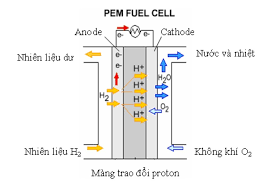 ĐĐể hiểu rõ hơn Cục Thông tin KH&CN quốc gia xin giới thiệu một số bài nghiên cứu đã được xuất bản chính thức và các bài viết được chấp nhận đăng trên những cơ sở dữ liệu học thuật chính thống. Sciencedirect1. Fuel cell diagnosis methods for embedded automotive applications
Energy Reports 24 May 2022 Volume 8 (Cover date: November 2022) Pages 6687-6706
J. Aubry, N. Yousfi Steiner, D. Hissel
https://www.sciencedirect.com/science/article/pii/S2352484722008824/pdfft?md5=1e1bec62e4b19730236ae60185eaab51&pid=1-s2.0-S2352484722008824-main.pdf

2. A high-performance H2O2-based fuel cell for air-free applications
Journal of Power Sources 15 September 2022 Volume 548 (Cover date: 15 November 2022) Article 232114
Oladapo Christopher Esan, Xingyi Shi, T. S. Zhao
https://www.sciencedirect.com/science/article/pii/S0378775322010916/pdfft?md5=e25e322b267bc439967ad9c28773142c&pid=1-s2.0-S0378775322010916-main.pdf

3. Performance of Methylococcus capsulatus based microbial and enzymatic proton exchange membrane fuel cells
Renewable Energy 8 June 2022 Volume 195 (Cover date: August 2022) Pages 17-27
Nalin Samarasinghe, Nicole Longtin, Sandun Fernando
https://www.sciencedirect.com/science/article/pii/S0960148122008539/pdfft?md5=1de4c66f827c1bf83b2d4e993c72d1c0&pid=1-s2.0-S0960148122008539-main.pdf

4. Research on improving dynamic response ability of 30kW real fuel cell system based on operating parameter optimization
International Journal of Hydrogen Energy Available online 22 October 2022 In press, corrected proof
Huicui Chen, Yihao Liu, Jinrui Chen
https://www.sciencedirect.com/science/article/pii/S0360319922046043/pdfft?md5=22577a883c3cce1b48662d5728b8e6e8&pid=1-s2.0-S0360319922046043-main.pdf

5. Plant microbial fuel cells from the perspective of photovoltaics: Efficiency, power, and applications
Renewable and Sustainable Energy Reviews 30 September 2022 Volume 169 (Cover date: November 2022) Article 112953
T. Van Limbergen, R. Bonné, J. V. Manca
https://www.sciencedirect.com/science/article/pii/S1364032122008346/pdfft?md5=45a9b7e44b7a7ea3a05754473dfa1846&pid=1-s2.0-S1364032122008346-main.pdf

6. Operation of liquid e-fuel cells using air as oxidant
Applied Energy 16 February 2022 Volume 311 (Cover date: 1 April 2022) Article 118677
Oladapo Christopher Esan, Xingyi Shi, T. S. Zhao
https://www.sciencedirect.com/science/article/pii/S0306261922001428/pdfft?md5=8f602b62663dcddcc85a005e109174e3&pid=1-s2.0-S0306261922001428-main.pdf

7. Dynamic simulation and lifecycle assessment of hydrogen fuel cell electric vehicles considering various hydrogen production methods
International Journal of Hydrogen Energy 20 July 2022 Volume 47, Issue 62 (Cover date: 22 July 2022) Pages 26758-26769
Pouria Ahmadi, Alireza Khoshnevisan
https://www.sciencedirect.com/science/article/pii/S0360319922028506/pdfft?md5=9acc372ec72d7c30628790805d220de5&pid=1-s2.0-S0360319922028506-main.pdf

8. Optimal design of a cathode flow field with a new arrangement of baffle plates for a high clean power generation of a polymer electrolyte membrane fuel cell
Journal of Cleaner Production 21 September 2022 Volume 375 (Cover date: 15 November 2022) Article 134187
Yulin Wang, Chao Guan, Xiaodong Wang
https://www.sciencedirect.com/science/article/pii/S0959652622037593/pdfft?md5=4de826021bdf1b2877ad87f4e2e1c514&pid=1-s2.0-S0959652622037593-main.pdf

9. Alkaline direct liquid fuel cells: Advances, challenges and perspectives
Journal of Electroanalytical Chemistry 19 August 2022 Volume 922 (Cover date: 1 October 2022) Article 116712
Felipe M. Souza, Victor S. Pinheiro, Mauro C. Santos
https://www.sciencedirect.com/science/article/pii/S1572665722007044/pdfft?md5=0036f5ae824bab078f79eb0a404c0040&pid=1-s2.0-S1572665722007044-main.pdf

10. Study of degradation of fuel cell stack based on the collected high-dimensional data and clustering algorithms calculations
Energy and AI 10 July 2022 Volume 10 (Cover date: November 2022) Article 100184
Tong Niu, Weifeng Huang, Yang Liu
https://www.sciencedirect.com/science/article/pii/S2666546822000337/pdfft?md5=b7a7f8d455d3a7e6a39d633349602203&pid=1-s2.0-S2666546822000337-main.pdf

11. Review of thermal partial oxidation reforming with integrated solid oxide fuel cell power generation
Renewable and Sustainable Energy Reviews 24 August 2022 Volume 168 (Cover date: October 2022) Article 112852
B. B. Skabelund, R. J. Milcarek
https://www.sciencedirect.com/science/article/pii/S1364032122007341/pdfft?md5=afb4b9869fc901e04a5ebaeee4f23871&pid=1-s2.0-S1364032122007341-main.pdf

12. The Role of Carbon-Based Materials for Fuel Cells Performance
Carbon 15 July 2022 Volume 198 (Cover date: 15 October 2022) Pages 301-352
Babak Jaleh, Mahmoud Nasrollahzadeh, Manoj B. Gawande
https://www.sciencedirect.com/science/article/pii/S0008622322005486/pdfft?md5=b58ae429b9b367138631b069493f8c1b&pid=1-s2.0-S0008622322005486-main.pdf

13. A high-fidelity real-time capable dynamic discretized model of proton exchange membrane fuel cells for the development of control strategies
Journal of Power Sources 4 May 2022 Volume 537 (Cover date: 30 July 2022) Article 231394
Yingxu Liu, Steffen Dirkes, Stefan Pischinger
https://www.sciencedirect.com/science/article/pii/S0378775322004050/pdfft?md5=a372ebf742ddab203a366a7777e0bbe3&pid=1-s2.0-S0378775322004050-main.pdf

14. Demonstrating the potential of iron-doped strontium titanate electrolyte with high-performance for low temperature ceramic fuel cells
Renewable Energy 14 July 2022 Volume 196 (Cover date: August 2022) Pages 901-911
M. A. K. Yousaf Shah, Yuzheng Lu, Bin Zhu
https://www.sciencedirect.com/science/article/pii/S0960148122009958/pdfft?md5=2d1f32d7b996abdd1f42bafa0c3ab0f8&pid=1-s2.0-S0960148122009958-main.pdf

15. An effective equivalent stiffness model combined with equivalent beam model to predict the contact pressure distribution for a large PEM fuel cell stack
International Journal of Hydrogen Energy Available online 20 August 2022 In press, corrected proof
Zhiming Zhang, Jun Zhang, Tong Zhang
https://www.sciencedirect.com/science/article/pii/S0360319922033171/pdfft?md5=543dc195b6b0a5d074a1973a2d91706d&pid=1-s2.0-S0360319922033171-main.pdf

16. Lifecycle assessment of diesel, diesel-electric and hydrogen fuel cell transit buses with fuel cell degradation and battery aging using machine learning techniques
Energy 5 August 2022 Volume 259 (Cover date: 15 November 2022) Article 125003
Pouria Ahmadi, Mehrdad Raeesi, Alireza Khoshnevisan
https://www.sciencedirect.com/science/article/pii/S0360544222019004/pdfft?md5=1f8ad50472920db95ae859e725fe213e&pid=1-s2.0-S0360544222019004-main.pdfhttps://www.sciencedirect.com/science/article/pii/S0360544222019004/pdfft?md5=1f8ad50472920db95ae859e725fe213e&pid=1-s2.0-S0360544222019004-main.pdf

17. Flexible and wearable fuel cells: A review of configurations and applications
Journal of Power Sources 12 October 2022 Volume 551 (Cover date: 15 December 2022) Article 232190
Jiaqi Wang, Ning He, Yan Huang
https://www.sciencedirect.com/science/article/pii/S0378775322011673/pdfft?md5=4ff39a712de7586aa937508aab9173fe&pid=1-s2.0-S0378775322011673-main.pdf

18. Metal foams as a gas diffusion layer in direct borohydride fuel cells
International Journal of Hydrogen Energy 3 June 2022 Volume 47, Issue 55 (Cover date: 30 June 2022) Pages 23373-23380
A. Tamer Ertür, kUgur Ergin, Cenk Çelik
https://www.sciencedirect.com/science/article/pii/S0360319922021814/pdfft?md5=7d28df1662697a9267928f64e8dbd747&pid=1-s2.0-S0360319922021814-main.pdf
19. A critical review on sustainable way of power generation from microbial fuel cell technology
Materials Today: Proceedings Available online 26 August 2022 In press, corrected proof
Priti Panwar, Pooja Mahajan
https://www.sciencedirect.com/science/article/pii/S0360319922021814/pdfft?md5=7d28df1662697a9267928f64e8dbd747&pid=1-s2.0-S0360319922021814-main.pdf

20. Dynamic modelling of PEM fuel cell system for simulation and sizing of marine power systems
International Journal of Hydrogen Energy 13 April 2022 Volume 47, Issue 40 (Cover date: 8 May 2022) Pages 17699-17712
Kamyar Maleki Bagherabadi, Stian SkjongEilif Pedersen
https://www.sciencedirect.com/science/article/pii/S0360319922013970/pdfft?md5=ba0b369ca2bab03a5a1b84855bb00376&pid=1-s2.0-S0360319922013970-main.pdf

21. Modelling and analysis on effects of penetration of microporous layer into gas diffusion layer in PEM fuel cells: Focusing on mass transport
Energy 27 April 2022 Volume 254, Part A (Cover date: 1 September 2022) Article 124103
Xiaoqing Zhang, Jiapei Yang, Shijin Shuai
https://www.sciencedirect.com/science/article/pii/S0360544222010064/pdfft?md5=adc9a7b1a8b358e7701257b16a6af48f&pid=1-s2.0-S0360544222010064-main.pdf

22. The electrochemical oxidation of butanediol isomers in an alkaline direct liquid fuel cell
Journal of Power Sources 20 April 2022 Volume 535 (Cover date: 1 July 2022) Article 231401
Kimberly Waters, Diana Nguyen, John L. Haan
https://www.sciencedirect.com/science/article/pii/S0378775322004116/pdfft?md5=d38789ac0727839a6aea1e8750656e13&pid=1-s2.0-S0378775322004116-main.pdf

23. Modified sulfonated polyphenylsulfone proton exchange membrane with enhanced fuel cell performance: A review
Journal of Industrial and Engineering Chemistry 9 September 2022 Volume 116 (Cover date: 25 December 2022) Pages 32-59
Nor Azureen Mohamad Nor, Mohamad Azuwa Mohamed, Juhana Jaafar
https://www.sciencedirect.com/science/article/pii/S1226086X22004907/pdfft?md5=37a4d45fb9b09f99626de74d240a2853&pid=1-s2.0-S1226086X22004907-main.pdf

24. Proton membrane fuel cell stack performance prediction through deep learning method
Energy Reports 22 April 2022 Volume 8 (Cover date: November 2022) Pages 5387-5395
Jiangtao Fu, Zhumu Fu, Shuzhong Song
https://www.sciencedirect.com/science/article/pii/S2352484722007788/pdfft?md5=21a1a8cf4ead6e88521d9cbbe4d5b923&pid=1-s2.0-S2352484722007788-main.pdf

25. Current status and future perspectives of proton exchange membranes for hydrogen fuel cells
Chemosphere 2 June 2022 Volume 303, Part 3 (Cover date: September 2022) Article 135204
Asif Jamil, Sikander Rafiq, Abdulkader S. Hanbazazah
https://www.sciencedirect.com/science/article/pii/S0045653522016976/pdfft?md5=98c3bb92e2a22b411d64ef243fc9359e&pid=1-s2.0-S0045653522016976-main.pdf

26. Current progression in graphene-based membranes for low temperature fuel cells
International Journal of Hydrogen EnergyAvailable online 6 May 2022In press, corrected proof
Halima Alnaqbi, Enas Taha Sayed, Mohammad Ali Abdelkareem
https://www.sciencedirect.com/science/article/pii/S0045653522016976/pdfft?md5=98c3bb92e2a22b411d64ef243fc9359e&pid=1-s2.0-S0045653522016976-main.pdf

27. Direct propane fuel cells
Fuel 11 January 2022 Volume 315 (Cover date: 1 May 2022) Article 123152
Ermete Antolini
https://www.sciencedirect.com/science/article/pii/S0016236122000230/pdfft?md5=8592f81c5e0d9e26a44dab5f3bfde2a9&pid=1-s2.0-S0016236122000230-main.pdf

28. Future vision of hydrogen fuel cells: A statistical review and research on applications, socio-economic impacts and forecasting prospects
Sustainable Energy Technologies and Assessments 12 September 2022 Volume 53, Part C (Cover date: October 2022) Article 102739
Mustafa İnci
https://www.sciencedirect.com/science/article/pii/S2213138822007871/pdfft?md5=fbcb01cacd0121ba34bafae894088c1f&pid=1-s2.0-S2213138822007871-main.pdf

29. Knowledge gaps in fuel cell-based maritime hybrid power plants and alternative fuels
Journal of Power Sources 14 September 2022 Volume 548 (Cover date: 15 November 2022) Article 232066
Álvaro Benet, Antonio Villalba-Herreros, Teresa J. Leo
https://www.sciencedirect.com/science/article/pii/S0378775322010436/pdfft?md5=44771c0027fd6ace951d061adcdac0c5&pid=1-s2.0-S0378775322010436-main.pdf

30. Microbial fuel cell design, application and performance: A review
Materials Today: Proceedings Available online 26 October 2022 In press, corrected proof
Tchummegne Kouam Ida, Bishnupada Mandal
https://www.sciencedirect.com/science/article/pii/S2214785322066457/pdfft?md5=86cafe9c8400a2cb3495c056aa2d9d7c&pid=1-s2.0-S2214785322066457-main.pdf

31. Proton exchange polyionic liquid-based membrane fuel cell applications
Results in Engineering 21 September 2022 Volume 16 (Cover date: December 2022) Article 100653
Megawati Zunita, Ardin RaizkiI Gede Wenten
https://www.sciencedirect.com/science/article/pii/S2590123022003231/pdfft?md5=4e7f069064d312d9ac58041d971c60cb&pid=1-s2.0-S2590123022003231-main.pdf

32. The role of hydrogen and fuel cell technology in providing security for the UK energy system
Energy Policy 6 October 2022 Volume 171 (Cover date: December 2022) Article 113286
Naser A. Al-Mufachi, Nilay Shah
https://www.sciencedirect.com/science/article/pii/S0301421522005055/pdfft?md5=91702411b3d6ac8245db868cec0ba360&pid=1-s2.0-S0301421522005055-main.pdf

33. Improving the mechanical and methanol crossover properties of fluorinated sulfonic acid functional polyphosphazenes by blending with polyvinylidene difluoride for fuel cell applications
Polymer 21 July 2022 Volume 255 (Cover date: 22 August 2022) Article 125175
Elif Büşra Çelebi, Ferda Hacıvelioğlu
https://www.sciencedirect.com/science/article/pii/S0032386122006632/pdfft?md5=55bc259af91f24df05b91894c857d723&pid=1-s2.0-S0032386122006632-main.pdf

34. A techno-economic approach for eliminating dye pollutants from industrial effluent employing microalgae through microbial fuel cells: Barriers and perspectives
Environmental Research 18 May 2022 Volume 212, Part D (Cover date: September 2022) Article 113454
Rahul Deka, Shristi ShreyaVandana Vinayak
https://www.sciencedirect.com/science/article/pii/S0013935122007812/pdfft?md5=8de0ed745fb24c3db0f169fedd685997&pid=1-s2.0-S0013935122007812-main.pdf

35. A review of key components of hydrogen recirculation subsystem for fuel cell vehicles
Energy Conversion and Management: X 8 July 2022 Volume 15 (Cover date: August 2022) Article 100265
Jiquan Han, Jianmei Feng, Xueyuan Peng
https://www.sciencedirect.com/science/article/pii/S2590174522000885/pdfft?md5=f66fc9382d8030a6433e694b6d68c629&pid=1-s2.0-S2590174522000885-main.pdf

36. A model–based analysis of PEM fuel cell distribution of relaxation times
Electrochimica Acta, 18 August 2022, Volume 429 (Cover date: 10 October 2022), Article 141046
Andrei Kulikovsky
https://www.sciencedirect.com/science/article/pii/S0013468622012038/pdfft?md5=366548c8b0632a3099a5ec8ab7f74c59&pid=1-s2.0-S0013468622012038-main.pdf

37. 2D dimensionless numbers in isothermal fuel cells with smooth electrocatalysts
Chemical Engineering Science 6 September 2022 Volume 263 (Cover date: 14 December 2022) Article 118056
C. F. Zinola
https://www.sciencedirect.com/science/article/pii/S0009250922006406/pdfft?md5=29bf801fdbf12ca6a60f8e8f705b4efd&pid=1-s2.0-S0009250922006406-main.pdf

38. Full-scale three-dimensional simulation of air-cooled proton exchange membrane fuel cell stack: Temperature spatial variation and comprehensive validation
Energy Conversion and Management 15 September 2022 Volume 270 (Cover date: 15 October 2022) Article 116211
Guobin Zhang, Zhiguo Qu, Yun Wang
https://www.sciencedirect.com/science/article/pii/S0196890422009888/pdfft?md5=e5753090bbaf9f27eaba5255ffc6d2b3&pid=1-s2.0-S0196890422009888-main.pdf

39. Recent advances in osmotic microbial fuel cell technology: A review
Journal of the Indian Chemical Society 1 June 2022 Volume 99, Issue 7 (Cover date: July 2022) Article 100552
Mandar S. Bhagat, Arvind Kumar Mungray, Alka A. Mungray
https://www.sciencedirect.com/science/article/pii/S001945222200214X/pdfft?md5=a80ac2dc629009e67f509bb037ab75c0&pid=1-s2.0-S001945222200214X-main.pdf

40. Metal-organic-framework-derived electrocatalysts for alkaline polymer electrolyte fuel cells
Journal of Power Sources 30 September 2022 Volume 550 (Cover date: 1 December 2022) Article 232135
Williane da Silva Freitas, Barbara Mecheri, Alessandra D'Epifanio
https://www.sciencedirect.com/science/article/pii/S0378775322011120/pdfft?md5=e7ec932ae3f80021b8457019c7a0d296&pid=1-s2.0-S0378775322011120-main.pdf

41. Al2O3–H2O nanofluids for cooling PEM fuel cells: A critical assessment
International Journal of Hydrogen Energy Available online 24 September 2022 In press, corrected proof
Aimen Zeiny, Maher A. R. Al-Baghdadi, Mohammed S. Ismail
https://www.sciencedirect.com/science/article/pii/S0360319922041179/pdfft?md5=594647b7df08d604dbb9075cd238ef75&pid=1-s2.0-S0360319922041179-main.pdf

42. Roadblocks to fuel-cell electric vehicle diffusion: Evidence from Germany, Japan and California
Transportation Research Part D: Transport and Environment 6 October 2022 Volume 112 (Cover date: November 2022) Article 103458
Gregory Trencher, Joeri Wesseling
https://www.sciencedirect.com/science/article/pii/S136192092200284X/pdfft?md5=89df975bd684ede7ac2c3dbd9b31839d&pid=1-s2.0-S136192092200284X-main.pdf

43. Self-contained and integral microbial fuel cells as portable and sustainable energy sources for low-power field devices
Electronic Journal of Biotechnology 19 April 2022 Volume 57 (Cover date: May 2022) Pages 44-51
Naroa Uria-Molto, Ruben D. Costa, Lukasz Kowalski
https://www.sciencedirect.com/science/article/pii/S071734582200015X/pdfft?md5=b167f23b907b149d45054ed87cab6df0&pid=1-s2.0-S071734582200015X-main.pdf

44. Electrodes based on nafion and epoxy-graphene composites for improving the performance and durability of open cathode fuel cells, prepared by electrospray deposition
International Journal of Hydrogen Energy 10 March 2022 Volume 47, Issue 29 (Cover date: 5 April 2022) Pages 13980-13989
M. A. Gómez, A. J. Navarro, J. J. López-Cascales
https://www.sciencedirect.com/science/article/pii/S0360319922007601/pdfft?md5=1e0d5d51b87834a59ddbcb6ed3c306f5&pid=1-s2.0-S0360319922007601-main.pdf

45. Iron and tin phosphide as polymer electrolyte membrane fuel cell cathode catalysts
International Journal of Hydrogen Energy Available online 12 October 2022 In press, corrected proof
Prabal Sapkota, Kondo-Francois Aguey-Zinsou
https://www.sciencedirect.com/science/article/pii/S0360319922044688/pdfft?md5=88ace881a3f7dda4c2c7f17d1711bed9&pid=1-s2.0-S0360319922044688-main.pdf

46. Lifespan-consciousness and minimum-consumption coupled energy management strategy for fuel cell hybrid vehicles via deep reinforcement learning
International Journal of Hydrogen Energy 16 June 2022 Volume 47, Issue 57 (Cover date: 5 July 2022) Pages 24026-24041
Weiwei Huo, Dong Chen, Bo Liu
https://www.sciencedirect.com/science/article/pii/S036031992202328X/pdfft?md5=87d196ea221f4f420f9aec0f75167b9b&pid=1-s2.0-S036031992202328X-main.pdf

47. Cradle-grave energy consumption, greenhouse gas and acidification emissions in current and future fuel cell vehicles: Study based on five hydrogen production methods in China
Energy Reports 27 June 2022 Volume 8 (Cover date: November 2022) Pages 7931-7944
Yisong Chen, Libo Lan, Pei Fu
https://www.sciencedirect.com/science/article/pii/S2352484722011611/pdfft?md5=9fe8ade766bb38d3ea2d9e4e67f561a2&pid=1-s2.0-S2352484722011611-main.pdf

48. Comparison of gas phase transport effects between fuel cell and electrolysis cell modes of a 100 cm2 class molten carbonate cell
Journal of Electroanalytical Chemistry 14 October 2022 Volume 925 (Cover date: 15 November 2022) Article 116896
Samuel Koomson, Choong-Gon Lee
https://www.sciencedirect.com/science/article/pii/S1572665722008888/pdfft?md5=e87dd8d83412d17d6b0e5a70189c408d&pid=1-s2.0-S1572665722008888-main.pdf

49. Cold start investigation of fuel cell vehicles with coolant preheating strategy
Applied Thermal Engineering 23 November 2021 Volume 201, Part B (Cover date: 25 January 2022) Article 117816
Mengzhu Luo, Jun Zhang, Qi Shuai
https://www.sciencedirect.com/science/article/pii/S1359431121012400/pdfft?md5=aec7d7e28f50b50235ba6ddc12ead7e5&pid=1-s2.0-S1359431121012400-main.pdf

50. PEM fuel cell-assisted lithium ion battery electric vehicle integrated with an air-based thermal management system
International Journal of Hydrogen Energy 10 September 2022 Volume 47, Issue 84 (Cover date: 5 October 2022) Pages 35810-35824
Aida Farsi, Marc A. Rosen
https://www.sciencedirect.com/science/article/pii/S0360319922036813/pdfft?md5=64357abfe796e22c31710e9aa24d8eec&pid=1-s2.0-S0360319922036813-main.pdf

51. Development and performance of direct unsymmetrical dimethylhydrazine fuel cells
Electrochemistry Communications 22 September 2022 Volume 142 (Cover date: September 2022) Article 107372
Mengyuan Zhao, Xiaomeng Lv, Ying Jia
https://www.sciencedirect.com/science/article/pii/S1388248122001746/pdfft?md5=d8bbc4a3411f2582c5a2856468ee49ee&pid=1-s2.0-S1388248122001746-main.pdf

52. Parametric trend life cycle assessment for hydrogen fuel cell towards cleaner shipping
Journal of Cleaner Production 26 August 2022 Volume 372 (Cover date: 20 October 2022) Article 133777
Hayoung Jang, Byongug Jeong, Ahmad Rashedi
https://www.sciencedirect.com/science/article/pii/S0959652622033546/pdfft?md5=c668a5c40a5ca37c91bc67ab2c7c82cb&pid=1-s2.0-S0959652622033546-main.pdf

53. Recent developments in graphene and graphene oxide materials for polymer electrolyte membrane fuel cells applications
Renewable and Sustainable Energy Reviews 12 August 2022 Volume 168 (Cover date: October 2022) Article 112836
Rana Muhammad Nauman Javed, Amani Al-Othman, Abdul Ghani Olabi
https://www.sciencedirect.com/science/article/pii/S1364032122007195/pdfft?md5=81d9e0274d8b877328d7d1c96c5f8c26&pid=1-s2.0-S1364032122007195-main.pdf

54. Remaining useful life prediction for proton exchange membrane fuel cells using combined convolutional neural network and recurrent neural network
International Journal of Hydrogen Energy Available online 15 October 2022 In press, corrected proof
Tabbi Wilberforce, Abed Alaswad, C. Panchev
https://www.sciencedirect.com/science/article/pii/S0360319922044457/pdfft?md5=0e6a0ab3703606004247d16a715ef36d&pid=1-s2.0-S0360319922044457-main.pdf 	   		 Nguồn: Cục Thông tin khoa học và công nghệ quốc gia